UNISON NEWSLETTER YOUR INVITE TO ONE OF OUR ANNUAL GENERAL MEETINGS March 2nd, 3rd, 4th and 5th 2020Find us on Facebook: UNISON at University of Brighton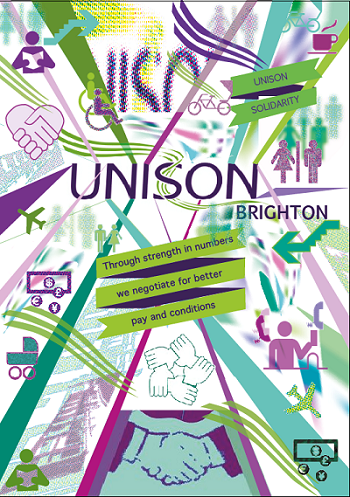 Web: http://blogs.brighton.ac.uk/unison/March 2nd to March 5th is UNISON AGM Week!AGMs are an opportunity for all members of our branch to get together and take part in the democracy of our union. We’ve always been proud of the fact that our AGMs have been well attended, so let’s keep up that tradition. You will be made very welcome, whether you’ve been coming for years or you’re a new member. Sometimes our members can feel isolated, until they realise the strength we have in numbers. We’re a member-led union and branch.  All elected officers are accountable to the membership and we can’t do our jobs unless we have your support, so please come along if you can. The meetings run over a lunchtime and buffet food is provided. At the AGM there will be some business, for example we need to agree the branch financial report and elect the new branch officers, but there will also be time for discussions, and a chance to ask the branch committee questions.We want as many members as possible to attend so we are now holding an AGM on each site so members can go to the meeting which is most convenient for them. The meetings are all starting at 12.30pm, with food available from 12 noon and are on:Monday 2nd March 		City Campus 	Grand Parade boardroom room M2Tuesday 3rd March	 	Falmer 		Checkland building room A403Wednesday 4th March	Eastbourne		Hillbrow room 215Thursday 5th March	Moulsecoomb	Cockcroft hallPlease go to our online form which you can access from our blog, to let us know you are coming so we can judge the catering needs.Want to get more active in our Branch?If you would like to be more active in the branch there are a number of roles you could put yourself forward for. Firstly there are Stewards, Health and Safety reps, Equality Reps and Learning Reps. All of these roles have descriptions on this link if you are interested please follow this link…..Also we have branch officers that cover specific areas:You can find descriptions of all these roles on our blog.  If you are interested in standing for any, please fill in the form below and either return it to the UNISON Office, Room 209c, Mithras House or scan it in and send it to UnisonHelp@brighton.ac.uk before the deadline of Monday 17th February. __ _ _ _ _ _ _ _ _ _ _ _ _ _ _ _ _ _ _ _ _ _ _ _ _ _ _ _ _ _ _ _ _ _ _ _ _ _ _ _ _ _ _ _ _ _ _ _ _ _ University of Brighton UNISON branch Officer Nomination formName…………………………………..……………………Officer Role…………………………………..………...…..Proposer	 ……………………………        (current UNISON member)Seconder	………………………….…        (current UNISON member)I accept the above nomination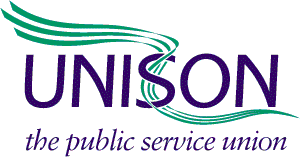 Signed……….……….…………………	Date…………………………Chair	International OfficerSecretaryMembership OfficerTreasurerYoung Members OfficerEducation Co-ordinatorRetired Members’ SecretaryLifelong learning Co-ordinatorWelfare OfficerEquality Co-ordinatorWomen’s OfficerHealth & Safety OfficerBlack Members’ OfficerCommunications OfficerLabour Link Officer